F R I D A Y 1 3 T H O F J A N U A R YZEBROCK MUSICAL CONFERENCEBy Camille, Félicie, Ely and Alexandrehighlighting  aproposes	a	full	musical	experience theme renewed each year. This year, thesubject  focuses  on  «  The  body  in  all  its  states  ».  In  fact,music always had an important place in our lives, it is rhythmic by the heartbeats since our  birth,  that’s  why music and body are linked. Mystic Gordon and Singe, two musicians committed in the association Zebrock, presented us this topic through songs dealing with exhaustion, suffering, effort, struggle, but also pride and acceptance of the body.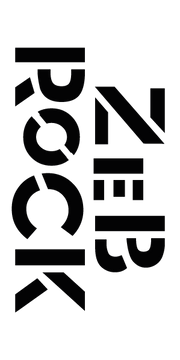 For instance, the song «  Four  Women »  written in  1966 by Nina Simone, a jazz black American singer, report on theoppression and racism suffered by 4 Afro-Americans women (Aunt Sarah, Saffronia, Sweet  Things,  Peaches)  in the United-States during the segregation. In these 4 different personalities, she creates a genealogy of black women through slavery to the present. Throught these four characters who embody stereotypes, she describes her physical traits and the way she is seen and treated  in society.On  the   contrary,  in   thesongMadonna,from 1990, an	iconicAmerican singer in the 1980/90s,	celebrates confidence, sexiness and pride of the body namely through voguing, a dance performed in New York's gay nightlife since the 1970s,  itself  inspired by the poses of the  models in the famous fashion magazine of  the  same name.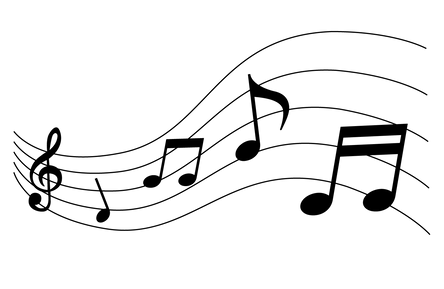 